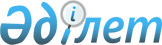 Солтүстік Қазақстан облысы Мамлют ауданы мәслихатының 2021 жылғы 5 қаңтардағы № 82/12 "Солтүстік Қазақстан облысы Мамлют ауданы Пригород ауылдық округінің 2021-2023 жылдарға арналған бюджетін бекіту туралы" шешіміне өзгерістер енгізу туралыСолтүстік Қазақстан облысы Мамлют ауданы мәслихатының 2021 жылғы 14 желтоқсандағы № 14/12 шешімі
      Солтүстік Қазақстан облысы Мамлют ауданының мәслихаты ШЕШТІ:
      1. Солтүстік Қазақстан облысы Мамлют ауданы мәслихатының "Солтүстік Қазақстан облысы Мамлют ауданы Пригород ауылдық округінің 2021-2023 жылдарға арналған бюджетін бекіту туралы" 2021 жылғы 5 қаңтардағы № 82/12 шешіміне (Нормативтік құқықтық актілерді мемлекеттік тіркеу тізілімінде № 6897 болып тіркелді) келесі өзгерістер енгізілсін:
      1-тармақ жаңа редакцияда баяндалсын:
      "1. Солтүстік Қазақстан облысы Мамлют ауданы Пригород ауылдық округінің 2021-2023 жылдарға арналған бюджеті осы шешімге тиісінше 1, 2 және 3-қосымшаларға сәйкес, соның ішінде 2021 жылға келесі көлемдерде бекітілсін:
      1) кірістер – 25612,6 мың теңге:
      салықтық түсімдер – 1550 мың теңге;
      салықтық емес түсімдер – 174 мың теңге;
      негізгі капиталды сатудан түсетін түсімдер – 0 мың теңге;
      трансферттер түсімі – 23888,6 мың теңге;
      2) шығындар – 26379,5 мың теңге;
      3) таза бюджеттік кредиттеу – 0 мың теңге:
      бюджеттік кредиттер – 0 мың теңге;
      бюджеттік кредиттерді өтеу – 0 мың теңге;
      4) қаржы активтерімен операциялар бойынша сальдо – 0 мың теңге:
      қаржы активтерін сатып алу – 0 мың теңге;
      мемлекеттің қаржы активтерін сатудан түсетін түсімдер – 0 мың теңге;
      5) бюджет тапшылығы (профициті) – -766,9 мың теңге;
      6) бюджет тапшылығын қаржыландыру (профицитін пайдалану) – 766,9 мың теңге;
      қарыздар түсімі – 0 мың теңге;
      қарыздарды өтеу – 0 мың теңге;
      бюджет қаражатының пайдаланылатын қалдықтары – 766,9 мың теңге.".
      Көрсетілген шешімнің 1-қосымшасы осы шешімнің қосымшасына сәйкес жаңа редакцияда баяндалсын.
      2. Осы шешім 2021 жылғы 1 қаңтардан бастап қолданысқа енгізіледi. 2021 жылға арналған Солтүстік Қазақстан облысы Мамлют ауданы Пригород ауылдық округінің бюджеті
					© 2012. Қазақстан Республикасы Әділет министрлігінің «Қазақстан Республикасының Заңнама және құқықтық ақпарат институты» ШЖҚ РМК
				
      Солтүстік Қазақстан облысы Мамлют ауданымәслихатының хатшысы 

Р. Нұрмұқанова
Солтүстік Қазақстан облысыМамлют ауданы мәслихатының2021 жылғы 14 желтоқсандағы№ 14/12 шешімінеқосымшаСолтүстік Қазақстан облысыМамлют ауданы мәслихатының2021 жылғы 5 қаңтардағы№ 82/12 шешіміне1 –қосымша
Санаты
Санаты
Санаты
Атауы
Сомасы, 
мың теңге
Сыныбы
Сыныбы
Атауы
Сомасы, 
мың теңге
Кіші сыныбы
Атауы
Сомасы, 
мың теңге
1
2
3
4
5
1) Кірістер
25612,6
1
Салықтық түсімдер
1550
01
Табыс салығы
0
2
Жеке табыс салығы
0
04
Меншiкке салынатын салықтар
1550
1
Мүлiкке салынатын салықтар
84
3
Жер салығы
18
4
Көлiк құралдарына салынатын салық
1448
2
Салықтық емес түсімдер
174
01
Мемлекеттік меншіктен түсетін кірістер
174
5
Мемлекет меншігіндегі мүлікті жалға беруден түсетін кірістер
174
3
Негізгі капиталды сатудан түсетін түсімдер
0
4
Трансферттердің түсімдері
23888,6
02
Мемлекеттiк басқарудың жоғары тұрған органдарынан түсетiн трансферттер
23888,6
3
Аудандардың (облыстық маңызы бар қаланың) бюджетінен трансферттер
23888,6
Функционалдық топ
Функционалдық топ
Функционалдық топ
Атауы
Сомасы,
 мың теңге
Бюджеттік бағдарламалардың әкімшісі
Бюджеттік бағдарламалардың әкімшісі
Атауы
Сомасы,
 мың теңге
Бағдарлама
Атауы
Сомасы,
 мың теңге
1
2
3
4
5
2) Шығыстар
26379,5
01
Жалпы сипаттағы мемлекеттік қызметтер 
20744,8
124
Аудандық маңызы бар қала, ауыл, кент, ауылдық округ әкімінің аппараты
20744,8
001
Аудандық маңызы бар қала, ауыл, кент, ауылдық округ әкімінің қызметін қамтамасыз ету жөніндегі қызметтер
20744,8
07
Тұрғын үй-коммуналдық шаруашылық
3908,5
124
Аудандық маңызы бар қала, ауыл, кент, ауылдық округ әкімінің аппараты
3908,5
008
Елді мекендерде көшелерді жарықтандыру
1455,5
009
Елді мекендердің санитариясын қамтамасыз ету
600
011
Елді мекенді абаттандыру және көгалдандыру
840
014
Елді мекендерді сумен жабдықтауды ұйымдастыру
1013
12
Көлiк және коммуникация
661
124
Аудандық маңызы бар қала, ауыл, кент, ауылдық округ әкімінің аппараты
661
013
Аудандық маңызы бар қалаларда, ауылдарда, кенттерде, ауылдық округтерде автомобиль жолдарының жұмыс істеуін қамтамасыз ету
661
13
Басқалар
1065
124
Аудандық маңызы бар қала, ауыл, кент, ауылдық округ әкімінің аппараты
1065
040
Өңірлерді дамытудың 2025 жылға дейінгі мемлекеттік бағдарламасы шеңберінде өңірлерді экономикалық дамытуға жәрдемдесу бойынша шараларды іске асыруға ауылдық елді мекендерді жайластыруды шешуге арналған іс-шараларды іске асыру
1065
15
Трансферттер
0,2
124
Аудандық маңызы бар қала, ауыл, кент, ауылдық округ әкімінің аппараты
0,2
048
Пайдаланылмаған (толық пайдаланылмаған) нысаналы трансферттерді қайтару
0,2
3) Таза бюджеттік кредиттеу
0
Бюджеттік кредиттер
0
5
Бюджеттік кредиттерді өтеу
0
4) Қаржы активтерімен операциялар бойынша сальдо
0
Қаржы активтерін сатып алу
0
 6
Мемлекеттің қаржы активтерін сатудан түсетін түсімдер 
0
5) Бюджет тапшылы
ғы (профициті)
-766,9
6) Бюджет тапшылығын қаржыландыру (профицитін пайдалану)
766,9
7
Қарыздар түсімі
0
16
Қарыздарды өтеу
0
Санаты
Санаты
Санаты
Атауы
Сомасы, 
мың теңге
Сыныбы
Сыныбы
Атауы
Сомасы, 
мың теңге
Кіші сыныбы 
Атауы
Сомасы, 
мың теңге
8 
Бюджет қаражатының пайдаланылатын қалдықтары 
766,9
01
Бюджет қаражаты қалдықтары
766,9
1
Бюджет қаражатының бос қалдықтары
766,9